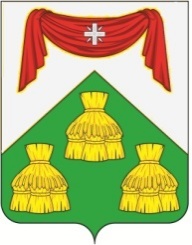 СОВЕТ НАРОДНЫХ ДЕПУТАТОВМУНИЦИПАЛЬНОГО ОБРАЗОВАНИЯКОПНИНСКОЕ СОБИНСКОГО РАЙОНА РЕШЕНИЕ    14.12.2023                                                                                                 №29/14    Об утверждении Положения о порядке сообщениялицами, замещающими муниципальные должности вмуниципальном образовании Копнинское Собинскогорайона, о возникновении личной заинтересованности при исполнении должностных обязанностей, котораяприводит или может привести к конфликту интересов. В соответствии с Федеральным законом от 25 декабря 2008 года № 273-ФЗ «О противодействии коррупции», руководствуясь Уставом муниципального образования Копнинское Собинского района, Совет народных депутатов муниципального образования Копнинское решил: 1. Утвердить Положение о порядке сообщения лицами, замещающими муниципальные должности в муниципальном образовании Копнинское Собинского района, о возникновении личной заинтересованности при исполнении должностных обязанностей, которая приводит или может привести к конфликту интересов (прилагается).2. Настоящее решение вступает в силу после дня его официального опубликования.Глава муниципального образования Копнинское                        А.А. ВащенковПОЛОЖЕНИЕО ПОРЯДКЕ СООБЩЕНИЯ ЛИЦАМИ, ЗАМЕЩАЮЩИМИ МУНИЦИПАЛЬНЫЕ ДОЛЖНОСТИ В МУНИЦИПАЛЬНОМ ОБРАЗОВАНИИ КОПНИНСКОЕ СОБИНСКОГО РАЙОНА, О ВОЗНИКНОВЕНИИ ЛИЧНОЙ ЗАИНТЕРЕСОВАННОСТИ ПРИ ИСПОЛНЕНИИ ДОЛЖНОСТНЫХ ОБЯЗАННОСТЕЙ, КОТОРАЯ ПРИВОДИТ ИЛИ МОЖЕТ ПРИВЕСТИ К КОНФЛИКТУ ИНТЕРЕСОВ1. Настоящее Положение определяет порядок сообщения главой муниципального образования Копнинское Собинского района (далее – глава муниципального образования), депутатами Совета народных депутатов муниципального образования Копнинское Собинского района (далее совместно – лица, замещающие муниципальные должности) (далее – совет) о возникновении личной заинтересованности при исполнении должностных обязанностей, которая приводит или может привести к конфликту интересов.2. Сообщение оформляется в письменной форме в виде уведомления о возникновении личной заинтересованности при исполнении должностных обязанностей, которая приводит или может привести к конфликту интересов (далее – уведомление), согласно приложению 1 к настоящему Положению.3. Лица, замещающие муниципальные должности, обязаны уведомить совет о возникновении личной заинтересованности при исполнении должностных обязанностей, которая приводит или может привести к конфликту интересов, как только им станет об этом известно, а также принимать меры по предотвращению или урегулированию конфликта интересов.4. Уведомление регистрируется уполномоченным должностным лицом в журнале учета уведомлений (далее – журнал) незамедлительно, в присутствии лица, направившего уведомление 5. Журнал ведется уполномоченным должностным лицом по форме согласно приложению 2 к настоящему Положению. 6. Листы журнала должны быть прошнурованы, пронумерованы. Журнал хранится у уполномоченного должностного лица.7. На уведомлении ставится отметка о дате и времени его поступления к уполномоченному должностному лицу, номер регистрации в журнале, подпись уполномоченного должностного лица.8. После регистрации уведомления уполномоченное должностное лицо выдает лицу,  направившему уведомление, расписку в получении уведомления с указанием даты его получения и номера регистрации в журнале.9. Уведомление направляется уполномоченным должностным лицом председателю Совета  не позднее одного рабочего дня, следующего за днем регистрации уведомления.10. Поступившие председателю Совета уведомления лиц, замещающих муниципальные должности в Совете, о возникновении личной заинтересованности при исполнении должностных обязанностей, которая приводит или может привести к конфликту интересов, направляются на рассмотрение в комиссию муниципального образования Копнинское Собинского района по соблюдению лицами, замещающими муниципальные должности муниципального образования Копнинское Собинского района, ограничений, запретов и исполнению ими обязанностей, установленных законодательством Российской Федерации о противодействии коррупции (далее – комиссия) в течение семи рабочих дней со дня поступления.11. В ходе предварительного рассмотрения уведомлений, уполномоченное должностное лицо имеет право получать в установленном порядке от лиц, направивших уведомления, пояснения по изложенным в них обстоятельствам и направлять в установленном порядке запросы в федеральные органы государственной власти, органы государственной власти Владимирской области, иные государственные органы, органы местного самоуправления и заинтересованные организации.12. Уведомления, полученные от лиц, замещающих муниципальные должности в муниципальном образовании Копнинское Собинского района, рассматриваются комиссией в течение семи рабочих дней со дня их поступления.13. В случае направления запросов, указанных в пункте 11 настоящего Положения, уведомления и поступившие материалы рассматриваются в течение 45 дней со дня поступления уведомлений. Указанный срок может быть продлен, но не более чем на 30 дней.14. По результатам рассмотрения документов Комиссия принимает одно из следующих решений:1) признать, что при исполнении должностных обязанностей лицом, замещающим муниципальную должность, направившим уведомление, конфликт интересов отсутствует;2) признать, что при исполнении должностных обязанностей лицом, замещающим муниципальную должность, направившим уведомление, личная заинтересованность приводит или может привести к конфликту интересов;3) признать, что лицом, замещающим муниципальную должность, направившим уведомление, не соблюдались требования об урегулировании конфликта интересов.15. В случае принятия решения, предусмотренного подпунктом 2  пункта 14 настоящего Положения, председатель Совета принимает меры или обеспечивает принятие мер по предотвращению или урегулированию конфликта интересов либо рекомендует лицу, направившему уведомление, принять такие меры. 16. В случае принятия решения, предусмотренного подпунктом 3 пункта 14 настоящего Положения, а также в случае непринятия лицом, замещающим муниципальную должность, направившим уведомление, мер по предотвращению и урегулированию конфликта интересов, стороной которого оно является, председатель Совета обеспечивает применение к лицу, направившему уведомление, конкретную меру ответственности. Приложение 1 к Положению о порядке сообщения лицами, замещающими муниципальные должности
в муниципальном образовании Копнинское Собинского района, о возникновении личной заинтересованности при исполнении должностных обязанностей, которая приводит или может привести
к конфликту интересовУВЕДОМЛЕНИЕ Овозникновении личной заинтересованности при исполнении должностныхобязанностей, которая приводит или может привестик конфликту интересов Сообщаю о возникновении у меня личной заинтересованности при исполнении должностных обязанностей, которая приводит или может привести к конфликту интересов (нужное подчеркнуть).Обстоятельства, являющиеся     основанием   возникновения   личной   заинтересованности:_________________________________________________________________________________________________________________________________________Должностные обязанности, на исполнение которых влияет или может повлиять личная заинтересованность: __________________________________________________________________________________________________________________________________Предлагаемые   меры   по   предотвращению   или   урегулированию   конфликта   интересов: _________________________________________________________________________________________________________________________________________________Намереваюсь (не намереваюсь) лично присутствовать при рассмотрении настоящего уведомления (нужное подчеркнуть).РАСПИСКА В ПОЛУЧЕНИИ УВЕДОМЛЕНИЯПриложение 2к Положению о порядке сообщения лицами, замещающими муниципальные должности
в муниципальном образовании Копнинское Собинского района, о возникновении личной заинтересованности при исполнении должностных обязанностей, которая приводит или может привести к конфликту интересовЖУРНАЛУЧЕТА УВЕДОМЛЕНИЙ О ВОЗНИКНОВЕНИИ ЛИЧНОЙ ЗАИНТЕРЕСОВАННОСТИ ПРИ ИСПОЛНЕНИИ ДОЛЖНОСТНЫХОБЯЗАННОСТЕЙ, КОТОРАЯ ПРИВОДИТ ИЛИ МОЖЕТ ПРИВЕСТИ К КОНФЛИКТУ ИНТЕРЕСОВУТВЕРЖДЕНОрешением МО Копнинское Собинского района от «14» декабря 2023 г. № 29/14____________________________________(фамилия, инициалы, должность лица,
на имя которого подается уведомление)от ________________________________________________________________________________(фамилия, имя, отчество (последнее – при наличии),  наименование замещаемой муниципальной должности)«__» __________ 20____г.________________________________________________(подпись лица, замещающего муниципальную должность)(расшифровка подписи)Уведомление__________________________________________________________Уведомление__________________________________________________________________________________________________________________________________________________________________________________________________________________(фамилия, имя, отчество (последнее – при наличии), наименование замещаемой муниципальной должности)(фамилия, имя, отчество (последнее – при наличии), наименование замещаемой муниципальной должности)от «__» ______________ 20__ г. о возникновении личной заинтересованности при исполнении должностных обязанностей, которая приводит или может привести к конфликту интересов, получено и зарегистрировано в журнале учета уведомлений о возникновении личной заинтересованности при исполнении должностных обязанностей, которая приводит или может привести к конфликту интересов,«__» ________ 20___ г. № _________.от «__» ______________ 20__ г. о возникновении личной заинтересованности при исполнении должностных обязанностей, которая приводит или может привести к конфликту интересов, получено и зарегистрировано в журнале учета уведомлений о возникновении личной заинтересованности при исполнении должностных обязанностей, которая приводит или может привести к конфликту интересов,«__» ________ 20___ г. № _________.___________________________________________________________(фамилия, инициалы должностного лица, принявшего уведомление)(подпись должностного лица,
принявшего уведомление)№ п/пИнформация
о поступившем уведомленииИнформация
о поступившем уведомленииФамилия, имя, отчество (последнее – при наличии) лица, замещающего муниципальную должность, направившего уведомление, наименование замещаемой им муниципальной должностиФамилия, инициалы должностного лица, принявшего уведомлениеОтметка о выдаче расписки в получении уведомления (дата, подпись лица, замещающего муниципальную должность)Отметка о направлении уведомления на предварительное рассмотрение (дата, фамилия, инициалы, подпись должностного лица, принявшего уведомление)Отметка о выводах, содержащихся в мотивированном заключении№ п/пДата поступления№ регистрацииФамилия, имя, отчество (последнее – при наличии) лица, замещающего муниципальную должность, направившего уведомление, наименование замещаемой им муниципальной должностиФамилия, инициалы должностного лица, принявшего уведомлениеОтметка о выдаче расписки в получении уведомления (дата, подпись лица, замещающего муниципальную должность)Отметка о направлении уведомления на предварительное рассмотрение (дата, фамилия, инициалы, подпись должностного лица, принявшего уведомление)Отметка о выводах, содержащихся в мотивированном заключении123456781.2.3.